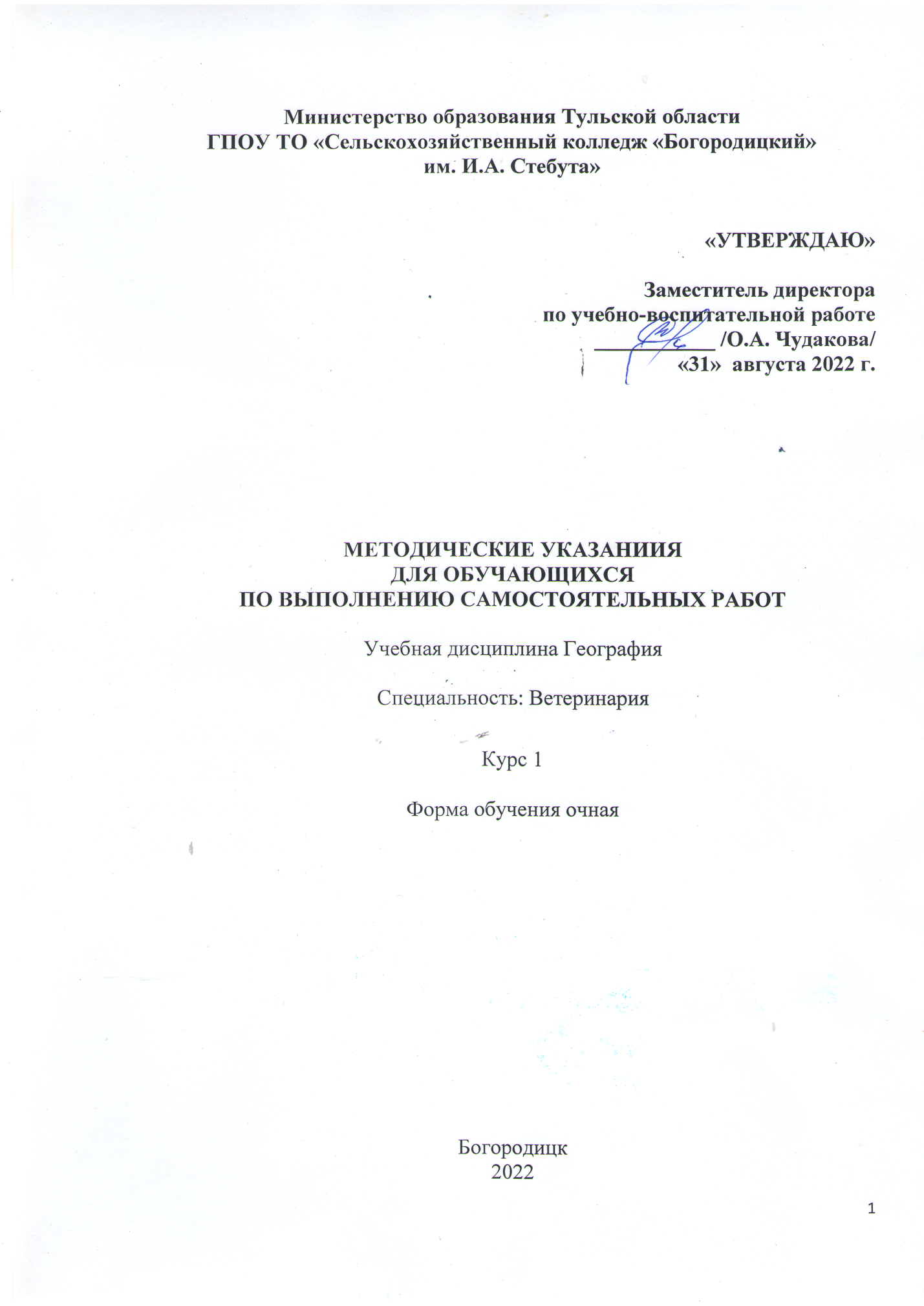 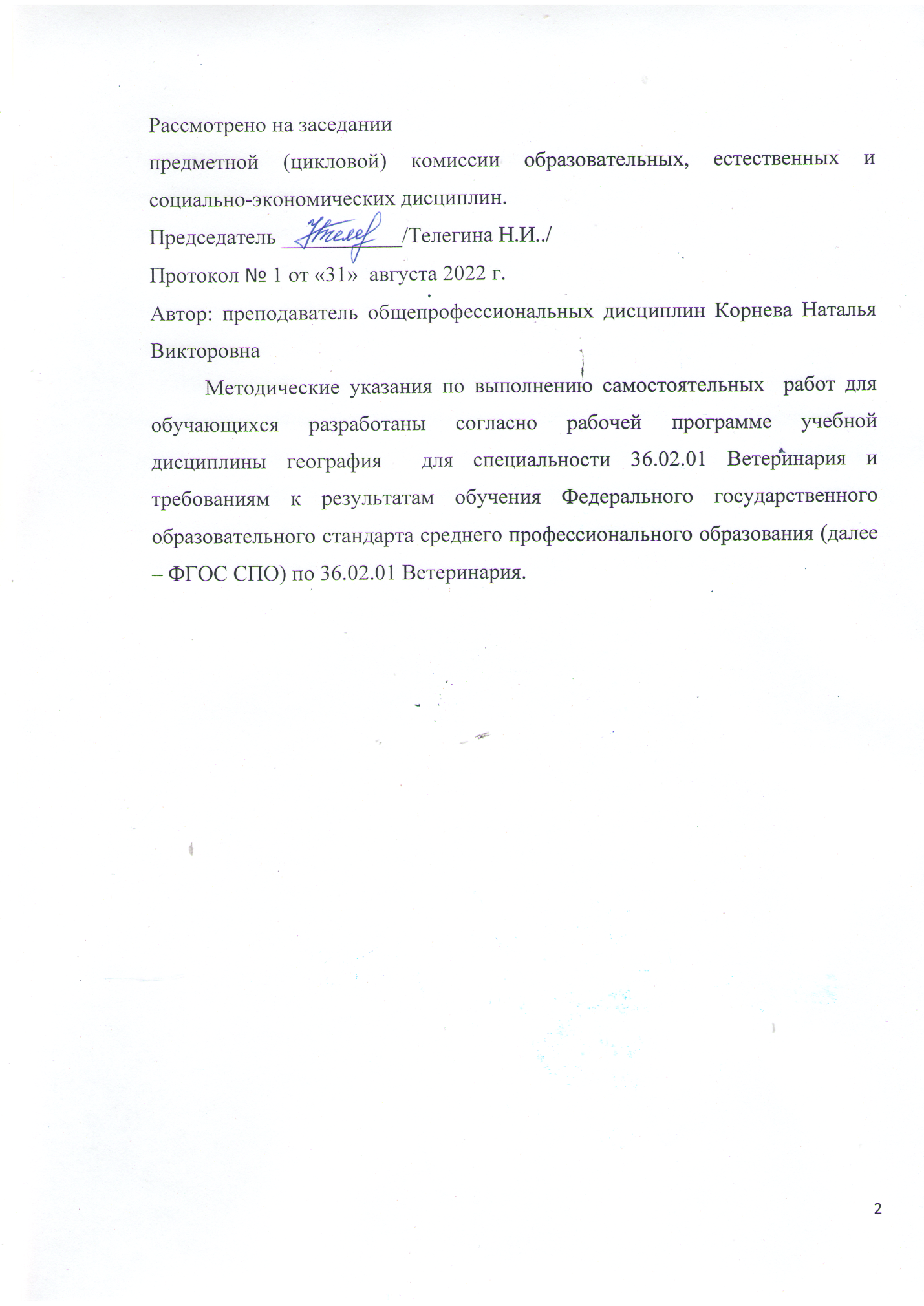 СодержаниеВведениеКомплекс самостоятельных работ предназначен в качестве методического пособия при проведении самостоятельных работ по программе «География» к учебнику В.П. Максаковский.В пособие включены задания связанные с работой по карте, работой с учебником, требующие от обучающихся использование различных методов поиска ответа и активации творческого мышления.В результате изучения учебного предмета «География» на уровне среднего общего образования: Выпускник на базовом уровне научится: – понимать значение географии как науки и объяснять ее роль в решении проблем человечества; – определять количественные и качественные характеристики географических объектов, процессов, явлений с помощью измерений, наблюдений, исследований; – составлять таблицы, картосхемы, диаграммы, простейшие карты, модели, отражающие географические закономерности различных явлений и процессов, их территориальные взаимодействия; – сопоставлять и анализировать географические карты различной тематики для выявления закономерностей социально-экономических, природных и геоэкологических процессов и явлений; – сравнивать географические объекты между собой по заданным критериям; – выявлять закономерности и тенденции развития социально-экономических и экологических процессов и явлений на основе картографических и статистических источников информации; – раскрывать причинно-следственные связи природно-хозяйственных явлений и процессов; – выделять и объяснять существенные признаки географических объектов и явлений; – выявлять и объяснять географические аспекты различных текущих событий и ситуаций; – описывать изменения геосистем в результате природных и антропогенных воздействий; – решать задачи по определению состояния окружающей среды, ее пригодности для жизни человека; – оценивать демографическую ситуацию, процессы урбанизации, миграции в странах и регионах мира; – объяснять состав, структуру и закономерности размещения населения мира, регионов, стран и их частей; – характеризовать географию рынка труда; – рассчитывать численность населения с учетом естественного движения и миграции населения стран, регионов мира; – анализировать факторы и объяснять закономерности размещения отраслей хозяйства отдельных стран и регионов мира; – характеризовать отраслевую структуру хозяйства отдельных стран и регионов мира; – приводить примеры, объясняющие географическое разделение труда; – определять принадлежность стран к одному из уровней экономического развития, используя показатель внутреннего валового продукта; – оценивать ресурсообеспеченность стран и регионов при помощи различных источников информации в современных условиях функционирования экономики; – оценивать место отдельных стран и регионов в мировом хозяйстве; – оценивать роль России в мировом хозяйстве, системе международных финансово-экономических и политических отношений; – объяснять влияние глобальных проблем человечества на жизнь населения и развитие мирового хозяйства. Выпускник на базовом уровне получит возможность научиться: – характеризовать процессы, происходящие в географической среде; сравнивать процессы между собой, делать выводы на основе сравнения; – переводить один вид информации в другой посредством анализа статистических данных, чтения географических карт, работы с графиками и диаграммами; – составлять географические описания населения, хозяйства и экологической обстановки отдельных стран и регионов мира; – делать прогнозы развития географических систем и комплексов в результате изменения их компонентов; – выделять наиболее важные экологические, социально-экономические проблемы; – давать научное объяснение процессам, явлениям, закономерностям, протекающим в географической оболочке; – понимать и характеризовать причины возникновения процессов и явлений, влияющих на безопасность окружающей среды; – оценивать характер взаимодействия деятельности человека и компонентов природы в разных географических условиях с точки зрения концепции устойчивого развития; – раскрывать сущность интеграционных процессов в мировом сообществе; – прогнозировать и оценивать изменения политической карты мира под влиянием международных отношений; – оценивать социально-экономические последствия изменения современной политической карты мира; – оценивать геополитические риски, вызванные социально-экономическими и геоэкологическими процессами, происходящими в мире; – давать научное объяснение процессам, явлениям, закономерностям, протекающим в географической оболочке; – понимать и характеризовать причины возникновения процессов и явлений, влияющих на безопасность окружающей среды; – оценивать характер взаимодействия деятельности человека и компонентов природы в разных географических условиях с точки зрения концепции устойчивого развития; – раскрывать сущность интеграционных процессов в мировом сообществе; – прогнозировать и оценивать изменения политической карты мира под влиянием международных отношений; – оценивать социально-экономические последствия изменения современной политической карты мира; – оценивать геополитические риски, вызванные социально-экономическими и геоэкологическими процессами, происходящими в мире; – оценивать влияние отдельных стран и регионов на мировое хозяйство; – анализировать региональную политику отдельных стран и регионов; – анализировать основные направления международных исследований малоизученных территорий; – выявлять особенности современного геополитического и геоэкономического положения России, ее роль в международном географическом разделении труда; – понимать принципы выделения и устанавливать соотношения между государственной территорией и исключительной экономической зоной России; – давать оценку международной деятельности, направленной на решение глобальных проблем человечества. ПРАВИЛА ОФОРМЛЕНИЯ КОНТУРНЫХ КАРТКонтурная карта - это особый вид географических карт, позволяющий изобразить любые географические объекты, явления, процессы, события с помощью условных обозначений.Задания, выполняемые на контурной карте, развивают память, внимание, художественное воображение и пространственное восприятие. Способствуют запоминанию картографического содержания.Контурная карта - творческая учебная работа, поэтому оформление контурной карты требует точности и аккуратности, соблюдения ряда правил. Благодаря этому возможно прочтение контурной карты не только её автором, но и учителем, другими учениками, родителями.1. Для работы на контурной карте целесообразно использовать простые и цветные карандаши. Нажим карандаша не должен быть сильным, чтобы исключить порчу бумаги и оставить возможность сделать разборчивую подпись.ПРИМЕЧАНИЕ: фломастеры, восковые мелки, гуашь (акварельные краски),маркеры не используются.2. Для нанесения названий географических объектов, как правило, используется черный цвет.3. ШРИФТ- ПЕЧАТНЫЕ БУКВЫ.4. Все географические названия пишутся с заглавной буквы.ПРИМЕЧАНИЕ: печатные буквы всегда выглядят более аккуратно, независимо от почерка.5. Условные обозначения могут быть выполнены различными цветами, в соответствии с легендой, моделируемой (создаваемой) карты.6. Названия географических объектов на карте могут быть расположены как горизонтально, так и вертикально в соответствии с особенностями их (географических объектов) пространственного расположения.Географические объекты, вытянутые в каком-либо направлении (линейные объекты: реки, горы), подписываются вдоль линии протяжения.Географические объекты большой площади (равнины, плоскогорья и др., значительные по размерам государства) подписываются горизонтально.Точечные объекты (города, вершины гор и др.) подписываются вдоль параллели, изгибаясь вместе с ней.Объекты, вытянутые широтно, подписываются горизонтально, вытянутые меридионально - подписываются вертикально.Над специальными (в том числе авторскими) фигурами или знаками, показывающими направления, надписи наносятся согласно движению объекта.7. Название географического объекта располагается равномерно на протяжении всего объекта (если объект имеет пространственное простирание), а не только его части. Все названия объектов должны быть четко обозначены.8. Если название объекта занимает на карте много места (в сравнении с 2 размерами самого объекта), то объект можно обозначить порядковым номером, обязательно указав его значение в легенде карты.9. Названия рек подписывайте голубым цветом дважды: у истока и около устья. Если река имеет большую протяженность, подпишите её название трижды.10. Названия горных хребтов располагайте по всей их длине.11. Населенные пункты на контурной карте обозначаются специальными условными знаками - пунсонами. Название населенного пункта, как правило, располагают справа от пунсона.12. Нанесение условных знаков:1) Принятые условные обозначения (изменять нельзя):А)Физико-географические: минеральные ресурсы; направление ветра, течения и т.д.; отметки высоты и глубин; вулканы; болота; пески и др.Б)Экономико-географические: города; столицы; экономические объекты (электростанции, транспорт);природоохранные, социальные объекты.2) Авторские условные обозначения (объекты и явления в развитии или отсутствующие в принятых условных обозначениях).3) Размер знаков определяется:а) в соответствии с размером карты, с которой работаем (соотнесение с масштабом);б) на экономической карте в соответствии с хозяйственным значением объекта (мировым, региональным, местным и т.д.)4) Количество наносимых условных знаков должно быть оптимальным (карта не должна быть «перегружена знаками»).13.ЛИНИИ движения выполняются по линейке (или от руки) черным или другим цветом, в зависимости от содержания карты.14.Наличие легенды, где дается объяснение всех используемых условныхзнаков, являет я обязательным условием выполнения задания. В легенде каждой карты должна быть расшифровка любого цветового обозначения.15.Название выполняемой практической работы подписывается по центру в верхней части карты.Критерии оценок едины для выполнения всех практических работ по дисциплине География:Отметка "5"Самостоятельная работа  выполнена в полном объеме с соблюдением необходимой последовательности. Обучающиеся работали самостоятельно: подобрали необходимые для выполнения предлагаемых работ источники знаний, показали необходимые теоретические знания, практические умения и навыки.Работа оформлена аккуратно, в оптимальной для фиксации результатов форме.Отметка "4"Самостоятельная работа выполнена обучающимися  в полном объеме и самостоятельно. Допускается отклонение от необходимой последовательности выполнения, не влияющее на правильность конечного результата (перестановка пунктов типового плана, последовательность выполняемых заданий, ответы на вопросы). Использованы указанные источники знаний. Работа показала знание основного теоретического материала и овладение умениями, необходимыми для самостоятельного выполнения работы.Допускаются неточности и небрежность в оформлении результатов работы.Отметка "3"Самостоятельная  работа выполнена и оформлена с помощью преподавателя. На выполнение работы затрачено много времени. Обучающийся показал знания теоретического материала, но испытывали затруднения при самостоятельной работе со статистическими материалами.Отметка "2"Выставляется в том случае, когда обучающийся оказался не подготовленными к выполнению этой работы. Полученные результаты не позволяют сделать правильных выводов и полностью расходятся с поставленной целью. Обнаружено плохое знание теоретического материала и отсутствие необходимых умений.ПРАВИЛА ВЫПОЛНЕНИЯ САМОСТОЯТЕЛЬНОЙ РАБОТЫ И ОФОРМЛЕНИЯ ОТЧЕТОВПодготовка к самостоятельным работам заключается в самостоятельном изучении теории по рекомендуемой литературе, предусмотренной рабочей программой. Выполнение заданий производится индивидуально в часы, предусмотренные расписанием занятий в соответствии с методическими указаниями к практическим работам. Отчет по самостоятельной работе каждый обучающийся выполняет индивидуально с учетом рекомендаций по оформлению.Отчет выполняется в рабочей тетради, сдается преподавателю по окончанию занятия или в начале следующего занятия. Отчет должен включать пункты:- название практической работы- цель работы- порядок работы- решение, развернутый ответ, таблица, рисунки, схемы, ответы на контрольные вопросы, либо тест (в зависимости от задания)- вывод по работеСамостоятельная работа считается выполненной, если она соответствует критериям, указанным в самостоятельной работе. Если обучающийся имеет пропуски по самостоятельным работам по уважительной или неуважительной причине, то выполняет работу самостоятельно по данной дисциплине.Самостоятельная работа № 1Тема: Политическая карта мираЦель: пользуясь политической картой мира научиться классифицировать и группировать страны мира по различным признакам, усвоить деление крупных регионов мира на субрегионы.Информационно-методическое обеспечение: атлас «Экономическая и социальная география мира», контурная карта к нему, тетрадь, цветные карандаши.Порядок выполнения работы:Задание 1.Обозначьте на контурной карте крупнейшие по территории и по численности населения страны мира.Используя атлас и литературные источники, подпишите на контурной карте названия и закрасьте красным цветом первые десять стран по площади территории и синим цветом– по численности населения. Подпишите их столицы. Задание 2. Обозначьте на контурной карте островные, полуостровные и внутриконтинентальные страны и их столицы.Используя атлас, на контурной карте обозначьте границы и подпишите названия, стран, дополнительно заштриховав коричневым  цветом островные, зелёным - полуостровные и жёлтым – внутри-континентальные страны и подпишите их столицы.Задание 3. Обозначьте на контурной карте монархии и федеративные государства.Используя атласы литературные источники, на контурной карте подпишите и обозначьте АМ абсолютные (включая теократические), КМ - конституционные монархии и ФГ - федеративные государства; подпишите их столицы.Самостоятельная работа №2Тема: Социально экономическое развитие странЦель: пользуясь политической картой мира научиться классифицировать и группировать страны мира по различным признакам.Информационно-методическое обеспечение: атлас «Экономическая и социальная география мира», контурная карта к нему, тетрадь, цветные карандаши.Порядок выполнения работы:Задание 1. Обозначьте на контурной карте стран различных социально-экономических типов.Используя атлас и литературные источники, на контурной карте синим цветом обозначьте страны «Большой семёрки», коричневый страны переселенческого капитализма, красным - социалистические, за штриховать -страны с переходным типом экономики, зелёным - ключевые развивающиеся страны, чёрным - нефтедобывающие, жёлтым - новые индустриальные страны. Подпишите их названия и их столицы.Задание 2. Обозначьте на контурной карте богатейшие и беднейшие страны мира.Используя атлас и приведённую таблицу, на контурной карте подпишите и обозначьте различными цветами страны с максимальными и минимальными показателями ВВП на душу населения.Самостоятельная работа №3Тема: Природные ресурсы мираЦель: пользуясь политической картой мира научиться классифицировать и группировать страны мира по различным признакам.Информационно-методическое обеспечение: атлас «Экономическая и социальная география мира», контурная карта к нему, тетрадь, цветные карандаши.Порядок выполнения работы:Задание 1.  Изучите карту «Минеральные ресурсы», нанесите на контурную карту основные месторождения нефти, газа.Задание 2. С помощью атласа, текста учебника и статистических материалов определите 10 стран – лидеров по добыче нефти и газа, обозначьте их границы на контурной карте.Задание 3.  Составьте картосхему «Основные грузопотоки нефти, газа», для этого соедините стрелками основные районы добычи нефти с главными районами её потребления.Самостоятельная работа №4Тема: Место и роль зарубежной Европы в мире.Цель: пользуясь политической картой мира научиться классифицировать и группировать страны мира по различным признакам.Информационно-методическое обеспечение: атлас «Экономическая и социальная география мира», контурная карта к нему, тетрадь, цветные карандаши.Задание 1. Выделить границы стран зарубежной Европы и подписать их столицы.Задание 2. Штриховкой выделить субрегионы зарубежной Европы.Задание 3. Нанести природные ресурсы.Самостоятельная работа №5Тема: Сравнительная характеристика Великобритании и Германии»Цель: научиться классифицировать и группировать страны мира по различным признакам.Информационно-методическое обеспечение: атлас «Экономическая и социальная география мира», контурная карта к нему, тетрадь, цветные карандаши.Порядок выполнения работыЗадание 1. Изучить материал «Сравнительная характеристика Великобритании,  Германии».Задание 2. Заполнить таблицу1.Сравнительная характеристика Великобритании,  Германии.Великобритания - парламентская монархия. Относится к семи наиболее развитых стран мира, является членом Евросоюза и НАТО.Площадь - 244 тыс. км2. Население - 58,1 млн. человек. Столица - Лондон.Одним из государственных символов Великобритании является ее флаг – на синем прямоугольном полотнище изображен прямой красный крест с белым кантом, который наложен на косые (белый и красный) кресты. Любопытна история возникновения такого изображения. В 1603 году шотландский король Яков VI унаследовал английский престол и стал королем Англии Яковом I.Это не означало, что Англия и Шотландия объединились в одно королевство, скорее их союз носил личный характер, при этом оба государства оставались независимыми. Через три года после наследования престола король утвердил новый флаг обоих государств: на белый косой крест на синем поле – шотландский флаг, а сверху наложили красный крест на белом поле – английское знамя.Гербом Великобритании является официальный герб монарха Британии, герб включает в себя двух львов и семь леопардов с синими когтями и языками. Щит, на котором они располагаются, разделен на четыре поля:на первом и четвертом поле находятся по три золотых леопарда на красном фоне: они олицетворяют Англию;второе поле занято красным львом на золотом фоне – символ Шотландии;на третьем поле изображена золотая арфа на синем фоне – символ Ирландии.Верх щита украшает седьмой, коронованный леопард. С правой стороны щит держит коронованный золотой лев, с левой – единорог, закованный в золотую цепь.Германия - федеративная республика, одна из наиболее развитых стран мира и Западной Европы, также является членом НАТО, но позиции в сфере новейших технологий слабее других страны "большой семерки".Площадь - 356 тыс. км2. Население - 81,3 млн. человек. Столица - Берлин.Германия была и остается самой изучаемой из немецкоговорящих стран. Тем не менее, кроме цветов флага мало кто знает даже ее герб, не говоря уж о гимне.  Поэтому мы начнем знакомство с этой страной с ее государственной символики.
Государственный флаг Германии является официальным государственным символом Федеративной республики Германии. Он представляет собой прямоугольное полотнище из трех равновеликих горизонтальных полос: верхней — чёрного, средней — красного и нижней — золотого цвета.Государственный герб Германии изображен в виде щита желтого цвета, на котором расположен черный одноглавый орел с окровавленными лапами. Орел на гербе Германии символизирует силу и мощь этого государства. Данный герб является очень древним, служившим эмблемой власти германских королей. Первое изображение орла на щите можно увидеть на серебряных монетах короля Фридриха Барбароссы (конец XII века).Соединенное Королевство Великобритании и Северной Ирландии (официальное название страны) состоит из Англии и позднее завоеванных и присоединенных к ней Уэльса, Шотландии и Северной Ирландии (Ольстер). Ближайшими соседями, находящихся на материке Евразия, являются Франция и Бельгия. На западе государство граничит с Ирландией, которая была 700 лет колонией Великобритании. Освобождение Ирландии состоялось в 1949 году. 6 графств Ольстера остались в составе Великобритании.Теперь Германия состоит из 16 земель, но в XIX в. страна состояла из 300 светских и духовных государств - княжеств и 50 имперских городов. После поражения во Второй мировой войне страна была разделена на две части: восточную - ГДР (Германскую Демократическую Республику) и западную - ФРГ (Федеративную Республику Германии). После объединения в 1990 году регион бывшей ГДР получил название "новые федеральные" (восточные) земли.2. Географическое положение и природно-ресурсный потенциал.Великобритания - островное государство, расположенной на северо-востоке Евразии. Граничит с Бельгией, Люксембургом, ФРГ, Испанией, Швейцарией, Ирландией, Монако, Андоррой. Более севернее расположения Великобритании способствует холодному климату (умеренный, морской). В Великобритании имеются значительные запасы нефти, которые добывают на шельфе Северного моря, а также каолина, калийной и каменной соли. Остальные полезных ископаемых - каменный уголь, железная руда, олово, свинцово-цинковая руда играли большую роль в прошлом. Страна богата гидроресурсы. Ей характерна густая сеть рек: Северн, Темза, Мерси, Трент, Уай и другие. Почвы на юге и западе преимущественно горно-лесные и подзолистые, на востоке и юго-востоке - бурые-лесные, в юго-восточной части Англии - перегнойно-карбонатные и аллювиальные.Германия расположена в центре Европы. На севере страна выходит к Северному и Балтийскому морям, на востоке граничит с Польшей, Чехией, на западе - с Нидерландами, Бельгией, Францией, Люксембургом, на юге - со Швейцарией и Австрией, на севере - с Данией. Климат умеренный с переходом от морского к умеренно-континентальному. По особенностям рельефа страну можно разделить на три части: Северо немецкий низменность, Среднегерманский горы, повышенную Южную Германию. Наибольшую протяженность в пределах страны имеют реки: Рейн, Дунай и Эльба. Главным богатством Германии является каменный и бурый уголь (Рурский и Саарский бассейны). Рурский бассейн занимает по запасам первое место в Западной Европе. Есть также большие запасы калийных солей. Промышленное значение имеют залежи строительных материалов.3. НаселениеВеликобритания - высоко урбанизированная страна (75%). Состоит из англичан, шотландцев, уэльсцев, ирландцев, выходцев из стран Содружества. Основой английского языка, на котором общается населения страны, является язык древних кельтов. В Великобритании низкая рождаемость на фоне значительной продолжительности жизни, поэтому для страны характерно так называемое "старение нации". Средняя плотность населения - 250 человек на 1 км2.Крупнейшие агломерации - Манчестера, Лондонская, Бирмингенська. В стране наблюдается большой поток мигрантов, ежедневно выезжают на работу в города. Однако, значительная часть безработных (13% экономически активного населения) усложняет общественные отношения страны.Германия - этнически однородно страна. На границах с Нидерландами и Данией проживают несколько тысяч датчан и голландцев, на востоке - лужицких сербов. Большую часть эмигрантов составляют выходцы из Турции и Восточной Европы. Эмиграция пополняет комплекс социальных и политических законодательных мер по регулированию эмиграционного потока. Немецкий язык относится к германской группе индоевропейской языковой семьи. Южные регионы страны заселены преимущественно католиками, северные - протестантами. Средняя плотность населения составляет почти 220 человек на 1 км2. Городских жителей - более 85%. Главным промышленным ядром страны является самая большая в Европе Рурская агломерация. Основным финансовым центром является Франкфурт-на-Майне, главными политическими центрами - Бонн и Берлин.Доля занятых в промышленности и строительстве (45% экономически активного населения) значительно выше по сравнению с другими западноевропейскими странами. Кроме того, многие люди работают в научно-исследовательской сфере, на транспорте, в сфере услуг.4. Хозяйства (промышленность, сельское хозяйство).Промышленность Великобритании хоть и является ведущей отраслью хозяйства, все же по темпам роста и производительности труда уступает другим ведущим странам мира. Это касается также новых отраслей промышленности. По объему промышленного производства страна занимает 7 место в мире. Сейчас в структуре промышленности заметна тенденция роста доли машиностроения и уменьшение доли традиционных горнодобывающей и текстильной отраслей. Животноводство резко преобладает над растениеводством (70%). Развитое скотоводство, свиноводство, птицеводство. В растениеводстве используют высокоурожайные сорта пшеницы, ячменя, сахарной свеклы, картофеля. Среди видов транспорта в стране ведущее место принадлежит морскому (86% грузооборота), что обеспечивает международные и внутригосударственные связи страны. На автомобильном транспорте приходится 75% внутренних перевозок, на железной дороге - около 20%. Главная автомагистраль Лондон-Манчестер-Глазго. Возрастает роль трубопроводов. Около трети продукции импортируется. Экспорт - разнообразен, но преобладают химические продукты и машины.Современная Германия имеет развитую электроэнергетику. Среди отраслей обрабатывающей промышленности наиболее развиты машиностроение и химия. По объему химической продукции Германия уступает только США, но по ее экспорту занимает первое место в мире. Страна занимает первое место в Европе и третье в мире по уровню развития судостроения. Хорошо развито производство инструментов, приборов, в том числе оптических. Спросом в Европе пользуются изготовленные в Германии музыкальные инструменты, меховые изделия, краски, кружева, полиграфическая продукция, охотничье оружие; страна занимает первое место в Европе по выпуску картона и бумаги, по производству пива Германия уступает только США, а по экспорту пива удерживает первое место в мире.Сельское хозяйство Германия - высокоразвитая отрасль. После объединения Германия превратилась в крупнейшего в Европе сельскохозяйственного производителя. Страна импортирует кормовое и продовольственное зерно, масло, овощи, мясо, фрукты. Животноводство дает 4/5 стоимости сельскохозяйственной продукции. Это мясо, твердые силы, масло. Из зерновых высевают пшеницу, рожь, ячмень. Германия является крупным производителем картофеля, сахарной свеклы, овощей и винограда. Национальной культурой стал хмель.5. Внутренние различия обеих стран.Мощным промышленным районом с развитым портовых хозяйством является Южная Англия. Здесь расположена мощная агломерация Большой Лондон, славные университетские центры Оксфорд, Кембридж, а на побережье - курортные города. Преимущественно аграрнойявляется Северная Англия. Уэльс, Шотландия, Северная Ирландия - национальные окраины, переживающих сложные экономические проблемы. Для них характерны значительные проблемы с занятостью населения. Северная Ирландия (Ольстер) - крупнейшая социальная проблема Великобритании в результате противостояния католиков и протестантов. Здесь самые низкие показатели экономического развития и высокий уровень безработицы.На территории Германии можно выделить следующие экономические районы: Северную Германию, Северный Рейн - Вестфалия, при рейнский юго-запад, Бавария, Юг Восточной Германии и Бранденбург с Берлином.Наибольшая по площади земля Германии - Бавария, занимает третье место в стране по промышленному потенциалу.Бранденбург - ядро Пруссии, земля, вокруг которой образовалась Германия, а Берлин - главный экономический и политический центр этой земли.Самостоятельная работа №6Тема: Место и роль зарубежной Азии в миреЦель: пользуясь политической картой мира научиться классифицировать и группировать страны мира по различным признакам.Информационно-методическое обеспечение: атлас «Экономическая и социальная география мира», контурная карта к нему, тетрадь, цветные карандаши.Задание 1. Нанесите на контурную карту мира границы и подпишите их. Задание 2. На карте зарубежной Азии выделить 5 стран экономических лидеров Азии и красным цветом 5 беднейших стран.Задание 3. Нанести на контурную карту природные ресурсы Задание 4. Подпишите на контурной карте названия океанов и морей, которые омывают континент.Самостоятельная работа №7 Тема: Япония, Китай и Индия как ведущие страны Зарубежной Азии.Цель: Развитие умений комплексного использования карт, учебника, справочных и статистических материалов с целью отбора и фиксации на контурной картеИнформационно-методическое обеспечение: атлас «Экономическая и социальная география мира», контурная карта к нему, тетрадь, цветные карандаши.Задание 1. Обозначьте границы Китая и подпишите его столицу; подпишите пограничные страны.Задание 2. Подпишите крупнейшие агломерации.Задание 3. Условными знаками обозначьте места добычи каменного угля, железных руд, алюминиевых руд Задание 4. Подпишите крупнейшие центры черной металлургии, цветной металлургии, машиностроения; крупнейшие финансовые, образовательные и туристические центры; памятники истории культуры.Задание 5. Штриховкой покажите основные растениеводческие и животноводческие районы.Задание 6. Подпишите названия крупнейших островов Японии.Задание 7. Подпишите название агломерацийЗадание 8. Штриховкой покажите районы выращивания основной сельскохозяйственной культуры. Задание 9.обозначьте граница Индии и подпишите ее столицу. Задание 10. С помощью условных знаков покажите места добычи каменного угля, нефти, марганцевых руд.Задание 11. Покажите условными знаками и подпишите важнейшие финансовые и туристические центры.Самостоятельная работа №8Тема: Место и роль Австралии и Океании в миреЦель: Развитие умений комплексного использования карт, учебника, справочных и статистических материалов с целью отбора и фиксации на контурной картеИнформационно-методическое обеспечение: атлас «Экономическая и социальная география мира», контурная карта к нему, тетрадь, цветные карандаши.Задание 1. Обозначьте на карте крупнейшие пустыни.Задание 2. Подпишите крупнейшие агломерации.Задание 3. Условными знаками обозначьте места добычи каменного угля, нефти, природного газа Задание 4. Подпишите крупнейшие центры черной металлургии, цветной металлургии, машиностроения; крупнейшие финансовые, образовательные и туристические центры; памятники истории культуры.Задание 5.Обозначьте крупнейшую реку Австралии.Самостоятельная работа №9Тема: Место и роль Африки в миреЦель: Развитие умений комплексного использования карт, учебника, справочных и статистических материалов с целью отбора и фиксации на контурной картеИнформационно-методическое обеспечение: атлас «Экономическая и социальная география мира», контурная карта к нему, тетрадь, цветные карандаши.Задание 1. Обозначьте на карте крупнейшие пустыни.Задание 2. Подпишите крупнейшие агломерации.Задание 3. Условными знаками обозначьте места добычи каменного угля, нефти, природного газа Задание 4.Закрасьте разными цветами страны, специализирующиеся на экспорте сельскохозяйственного сырья, продукции металлургии, продукции машиностроения.Задание 5.Обозначьте крупнейшие реки Африки.Задание 6. Покажите условными знаками месторождения алмазов и золота. Подпишите государства, на территории которых они расположены.Самостоятельная работа №10Тема: Место и роль Северной Америки в миреЦель: Развитие умений комплексного использования карт, учебника, справочных и статистических материалов с целью отбора и фиксации на контурной картеИнформационно-методическое обеспечение: атлас «Экономическая и социальная география мира», контурная карта к нему, тетрадь, цветные карандаши.Задание 1. Изучите физическую карту материка Северная Америка, отметьте на контурной карте основные географические объекты- крупные реки и озера, подпишите название морей и океанов, которые омывают берега материка.Задание 2. Изучите карту «Минеральные ресурсы», нанесите на контурную карту основные месторождения полезных ископаемых Северной АмерикиЗадание 3. Изучите карту «Добывающая промышленность мира», нанесите на контурную карту основные центры добывающей промышленности Северной Америки, подпишите их названияСамостоятельная работа №11Тема: Место и роль Латинской  Америки в миреЦель: Развитие умений комплексного использования карт, учебника, справочных и статистических материалов с целью отбора и фиксации на контурной картеИнформационно-методическое обеспечение: атлас «Экономическая и социальная география мира», контурная карта к нему, тетрадь, цветные карандаши.Задание 1. Покажите границы стран Латинской Америки и подпишите их столицы. Штриховкой обозначьте крупнейшие по площади и населению государства в Южной АмерикеЗадание 2. Штриховкой выделите страну, входящую в мировую десятку стран по объемам добычи нефти.ЛитературыМаксаковский, В. П. География. 10-11 кл. Учебник. Базовый уровень. (ФГОС). – М. : Просвещение, 2021. – 416 с. №Наименованиестр1Введение42Правило оформления контурной карты 63Критерии оценок 84Правило выполнения самостоятельной работы и оформления отчетов95Самостоятельная работа №1 «Политическая карта мира»106Самостоятельная работа №2 «Социально-экономическое развитие стран»107Самостоятельная работа №3 «Природные ресурсы мира»118Самостоятельная работа №4 «Место и роль зарубежной Европы в мире»119Самостоятельная работа №5 «Сравнительная характеристика Великобритании и Германии»1110Самостоятельная работа №6 «Место и роль зарубежной Азии в мире»1611Самостоятельная работа №7 «Япония, Китай и Индия как ведущие  страны Зарубежной Азии»1612Самостоятельная работа №8 «Место и роль Австралии и Океании в мире»1713Самостоятельная работа №9 «Место и роль Африки в мире»1814Самостоятельная работа №10 «Место и роль Северной Америки в мире»1815Самостоятельная работа №11 «Место и роль Латинской Америки в мире»1916Литература19№ п/пХарактеристикаГерманияВеликобритания1Регион2Страна – Столица3Форма правления4Географическое положение5Природно-ресурсный потенциал6Население7Сельское хозяйство8Промышленность 9Внутренние различия стран